Общие тенденции рынка агрострахованияПо результатам исследования Института комплексных стратегических исследований (ИКСИ), рынок агрострахования в России активно сужается в основном за счет сокращения страхования урожая, осуществляемого с господдержкой. На текущий момент застраховано менее 1% посевных площадей. В то же время, согласно данным Международной ассоциации агростраховщиков (AIAG), в среднем в мире застраховано порядка 40% пашни, в том числе, в США и Канаде – 85%, Испании и Германии – 60%, Франции – 55%, ЮАР – 40%, Китае – 35%, Индии – 30%.  В ИКСИ полагают, что главными причинами сокращения агрострахования являются включение господдержки агрострахования в «единую субсидию» и уменьшение числа страховых компаний, действующих на рынке. По мнению аналитиков ИКСИ, для восстановления и развития агрострахования нужны системные изменения, а именно выделение агрострахования в отдельное направление господдержки и увеличение присутствия страховых компаний в регионах. Также предлагается по опыту других стран рассмотреть возможность субсидирования более 50% страховой премии.Региональные рынки агрострахованияВ регионах ЦФО снизились объемы агрострахования, в том числе с использованием господдержки. Регионы вряд ли выполнят планы по объемам страхования. Зампред орловского правительства по АПК Д.Бутусов отметил, что сдерживающим фактором стало отсутствие методики определения страховой стоимости и размера гибели урожая, кроме того существенно вырос удельный расход средств на гектар. Лимиты субсидий не позволяют страховать в прежних объемах. В регионах, как правило, нет собственных мер поддержки на случай гибели урожая. Вся надежда на федеральный бюджет. Споры по размерам страхового возмещения зачастую решаются в судах. Часто аграриев подводит нехватка метеорологических данных, которые служат основным доказательством. По словам Бутусова, главная причина страховых случаев - вымерзание культур, на втором месте - засуха.Отсутствие утвержденной методики определения страховой стоимости стало причиной снижения объемов страхования и в других регионах. В Ставропольском крае готовы субсидировать договора, но пока не имеют на это формально права. Какие-то регионы принимают договора на свой страх и риск, а кто-то и вовсе приостановил этот процесс до выхода нормативных документов, например, Краснодарский край. Вице-губернатор края по сельскому хозяйству И. Коробка заявил, что как только выйдет нормативный документ и определятся взаимоотношения региона с Минсельхозом РФ в части финансирования, заключенные договора агрострахования будут приниматься на субсидирование.Помощь при ЧС природного характераОдин из крупных производителей картофеля в Пермском крае ООО «Беляевка» планирует взыскать с краевого правительства 100 млн руб. за потерянный урожай 2016 г. По мнению истцов, агрокомпанию неправомерно не включили в реестр пострадавших от ЧС. Экс-министр краевого минсельхоза отмечает, что если ущерб действительно был зафиксирован, то муниципалитет обязан был отправить всю документацию в минсельхоз. Другие хозяйства отмечают, что этот процесс сложный, требующий страхования урожая, а итоговая компенсация из бюджета не покрывает всех убытков. В Хакасии с 27 сентября введен режим ЧС и установлен региональный уровень реагирования. В результате заморозков, выпадения большого количества снега и сохранения временного снежного покрова в период с 24 по 26 сентября погибло более 40 тыс. га посевов. Предварительный ущерб составил более 150 млн руб. Прорабатывается вопрос оказания господдержки пострадавшим сельхозпроизводителям республики. Минсельхозпрод Хакасии готовит обосновывающие документы для обращения в Минсельхоз России и Правительство РФ для оказания финансовой помощи из федерального бюджета.Эпизоотическая ситуация В период с 16 по 22 сентября Россия проинформировала МЭБ о пяти очагах АЧС, которые были выявлены у домашних свиней в Саратовской (2) и Владимирской (1) областях, а также у диких кабанов — в Нижегородской (1) и Волгоградской (1) областях.25 и 26 сентября очередные вспышки АЧС зафиксированы на территории Саратовской и Нижегородской областей.В Омской области карантин по АЧС снят в девяти из 12 районов. Все очаги инфекции локализованы. В карантинных зонах уничтожили более 16 тыс. животных. Их владельцы получат компенсацию из регионального резервного фонда, из расчета 133 руб. за килограмм живого веса и 186 руб. - за килограмм убойного веса. Всего на эти цели правительство Омской области выделило более 100 млн руб., из которых 32 млн руб. уже перечислили пострадавшим крестьянам.Новости Национального союза агростраховщиковНСА готовит предложения для заседания правительства об увязке финансирования ущерба аграриям по ЧС с заключением договоров страхования урожая и поголовья животных. Также Союз готовится обратиться в Минфин с рекомендацией учесть наличие страхового полиса у аграриев при выделении федеральных средств региону, пострадавшему от ЧС. Таких регионов уже 30. Публикации26 сентября Платежка в мундире«Беляевка» планирует взыскать с бюджета 100 млн рублей за прошлогодний неурожайОдин из крупных производителей картофеля в Пермском крае — оханское ООО «Беляевка» (ТМ «Антошкино») — планирует взыскать с краевого правительства 100 млн руб. за потерянный урожай 2016 года. По мнению истцов, агрокомпанию неправомерно не включили в реестр пострадавших во время чрезвычайной ситуации. Другие хозяйства отмечают, что этот процесс сложный, требующий страхования урожая, а итоговая компенсация из бюджета не покрывает всех убытков.Арбитражный суд Пермского края в минувшую пятницу вернул ООО «Беляевка» исковое заявление к аппарату правительства Пермского края о взыскании компенсации за гибель урожая 2016 года в сумме 100,137 млн руб. Именно в такую сумму, по данным «Беляевки», оценили ущерб специальные комиссии. Одновременно с иском «Беляевка» подавала ходатайство об отсрочке уплаты госпошлины в связи с неудовлетворительным финансовым положением предприятия, однако не смогла его доказать. Теперь у компании есть месяц на сбор суммы и продолжение процесса.Согласно данным «СПАРК-Интерфакс», ООО «Беляевка» принадлежит московскому ООО «Талица», а также малые доли распределены между кипрской «Мингхэм Инвестментс Лимитед», ООО «Монитрон» и Евгением Будалиным. По итогам 2016 года «Беляевка» зафиксировала выручку 30,3 млн руб. и убыток в 13,8 млн руб. В 2015 году выручка составила 91,7 млн руб., а убыток — 6,9 млн руб.Председатель наблюдательного совета ООО «Беляевка» Сергей Рогов сообщил „Ъ-Прикамье“, что компания будет искать средства на оплату пошлины — около 150 тыс. руб. Что касается оценки размеров компенсации, то в данном случае господин Рогов ссылается на результаты комиссии и протоколы минсельхоза края.«Мы проходили все комиссии, ущерб рассчитывали по нормативам, протокол приняли, поэтому ничего не придумывали. А к правительству Пермского края мы обращаемся, так как именно оно не включило нашу компанию в реестр пострадавших от чрезвычайного положения, объявленного в 2016 году», — пояснил аграрий.В министерстве сельского хозяйства края оперативно прокомментировать „Ъ-Прикамье“ взаимодействие с ООО «Беляевка» не смогли.Экс-министр Иван Огородов, руководивший минсельхозом в 2016 году, говорит, что «существует два вида ущерба: гибель, при которой уборка становится нецелесообразной и нужно составить акт об этом, и недобор, то есть показатели урожая ниже плана». При этом если чрезвычайная ситуация по краю подтверждается, то в первую очередь все документы собирает муниципалитет. Проводятся выезды комиссии, составляются акты, оценивается сумма ущерба на основании многолетних показателей. И только после этого начинает работать районная комиссия. Уже потом документы поступают на краевой уровень — в министерство сельского хозяйства, отмечает господин Огородов. Если ущерб действительно был зафиксирован, то муниципалитет обязан был отправить всю документацию в минсельхоз.«Беляевка» — не единственный сельхозпроизводитель, оставшийся после засушливого лета 2016 года без компенсации. Не получил ее и агрохолдинг «Ашатли», однако его руководство видит в этом собственную вину — урожай не был застрахован. По информации „Ъ-Прикамье“ от источника в минсельхозе, ООО «Беляевка» также не застраховала урожай в 2016 году.«Мы заявлялись в реестр пострадавших наравне со всеми, но наши посевы не были застрахованы, поэтому мы и не смогли претендовать на компенсацию. Единственный плюс от включения в реестр пострадавших в том, что при объявлении ЧС от производителей не ждут выполнения плана по госпрограмме. Обычно если его не выполнить, то предприятие выпадает из плана господдержки, а чрезвычайная ситуация отменяет это правило», — пояснил „Ъ“ Иван Стороженко, владелец «Уральской агропромышленной компании» (управляет хозяйствами группы «Ашатли»). По его прогнозам, лишь малая часть агропроизводителей страхует посевы, так как страховые компании исходят из показателей урожайности за последние три года, на которые всегда влияет погода. «Из-за погоды урожайность в последнее время была ниже плана, а страховщик должен возместить разницу между фактическим урожаем и планируемым. Но он не дает запланировать тот урожай, который мы действительно ждем, потому что основывается на плохой погоде прошлых лет, то есть фактически занижает план. При этом страхование — очень недешевая услуга. Мы от этого отказались», — добавил Иван Стороженко.Другие производители также отмечают, что компенсация от неурожая, как правило, небольшая и не покрывает всех убытков. Генеральный директор агрофирмы «Труд» Владимир Юшков сказал „Ъ-Прикамье“, что возглавляемая им компания вносилась в реестр пострадавших от ЧС, но выплаты составили 2–3 млн руб. В этом году посевы агрофирма уже не страховала.Источник: КоммерсантъЭпизоотическая ситуация по особо опасным болезням животных в мире с 16 по 22 сентября 2017 годаВ период с 16 по 22 сентября 2017 года страны сообщили во Всемирную организацию охраны здоровья животных (МЭБ) о 70 очагах болезней.За прошедший период Россия проинформировала о пяти очагах африканской чумы свиней, которые были выявлены у домашних свиней в Саратовской (2) и Владимирской (1) областях, а также у диких кабанов — в Нижегородской (1) и Волгоградской (1) областях.Африканская чума свиней зарегистрирована в Латвии (3), Литве (20), Польше (16) и Чешской Республике (2). Очаги ящура выявлены в Ботсване (1), Бутане (1), Намибии (1) и Монголии (9). Ветеринарные службы Италии (1) и ЮАР (8) сообщили в МЭБ о вспышках высокопатогенного гриппа птиц. В Греции выявили два очага оспы овец и коз, в Румынии — очаг сибирской язвы.Специалисты Информационно-аналитического центра при ФГБУ «ВНИИЗЖ» продолжают следить за развитием эпизоотической ситуации в мире среди животных и птиц. С более подробной информацией можно познакомиться на сайте Россельхознадзора в разделе «Эпизоотическая ситуация», «».Источник: РоссельхознадзорФедеральная служба по ветеринарному и фитосанитарному надзору сообщает о регистрации африканской чумы свиней (АЧС) на территории Саратовской, Нижегородской и Волгоградской областейВ результате лабораторных исследований ОГУ «Балаковская районная станция по борьбе с болезнями животных» геном вируса АЧС выделен:— 18.09.2017 и 19.09.2017 в патологическом материале, отобранном от домашних свиней, содержавшихся в личных подсобных хозяйствах в 10 километрах северо-западнее р.п. Степное Советского района и в с. Липовка Марксовского района Саратовской области;— 22.09.2017 в патологическом материале, отобранном от домашней свиньи, содержавшейся в личном подсобном хозяйстве в с. Верхняя Чернавка Вольского района Саратовской области.В результате лабораторных исследований ИЛ ГБУ Нижегородской области «Облветлаборатория» 21.09.2017 в патологическом материале, отобранном от дикого кабана, обнаруженного на территории 102 квартала Ковернинского лесничества (вблизи д. Тарасово) Ковернинского района Нижегородской области, выделен геном вируса АЧС.В результате лабораторных исследований ИЛ ГБУ Нижегородской области «Облветлаборатория» 21.09.2017 в образцах смывов с различных поверхностей, отобранных на площадке для разделки туш в д. Перелаз и на территории кормушки для диких животных вблизи д. Крутой Починок (объекты принадлежат охотхозяйству «Природа») г.о. Семеновский Нижегородской области, выделен геном вируса АЧС.В результате лабораторных исследований ГБУ Волгоградской области «Волгоградская областная ветеринарная лаборатория» 21.09.2017 в патологическом материале, отобранном от дикого кабана, обнаруженного на территории Государственного охотничьего заказника регионального значения «Лещевский» (Ленинский район Волгоградской области), выделен геном вируса АЧС.В настоящее время в неблагополучных пунктах работают специалисты госветслужб Саратовской, Нижегородской и Волгоградской областей под контролем территориальных управлений Россельхознадзора. Первоочередные мероприятия проводятся.Источник: РоссельхознадзорНСА готовит предложения в правительство по увязке компенсаций по ЧС со страхованием урожаяС полисом повременятВ регионах ЦФО снизились объемы агрострахования, в том числе с использованием господдержки. Сельхозпроизводители жалуются на отсутствие четкой методики расчета объемов бюджетного субсидирования. Что мешает развитию этого сегмента аграрного рынка, разбирался корреспондент «РГ».Проценты рискаЕще недавно рынок агрострахования рос заметными темпами. Помог запуск госпрограммы субсидирования. Страхование затронуло как растениеводство, так и животноводство. В последнем случае велики риски убытков, например, из-за АЧС. Проблема стала актуальной в 2010 году, когда страну поразила аномальная жара. Посевы гибли из-за засухи. Государство компенсировало часть потерь и предложило страховать риски. Однако многие и сейчас рассчитывают на помощь вне рамок системы страхования. Так, в этом году о ЧС объявили уже около 30 регионов. Свыше 650 сельхозпроизводителей заявили об ущербе по прямым затратам на общую сумму около двух миллиардов рублей. Заявленная площадь гибели культур превысила 188 тысяч гектаров. Подсчет убытков продолжается. - При этом застрахованная с господдержкой посевная площадь уменьшилась более чем в три раза по сравнению с прошлым годом - с 1865 до 559 тысяч гектаров, - рассказал глава Национального союза агростраховщиков (НСА) Корней Биждов. - Это означает, что сотни хозяйств не получат прибыли. И далеко не все могут рассчитывать на компенсацию из бюджета при ЧС. Падение показателей зарегистрировано и в ЦФО, где вряд ли выполнят планы по объемам страхования. Они установлены в рамках соглашений с Минсельхозом и предусмотрены федеральной программой развития сельского хозяйства до 2020 года. Так, в Орловской области в 2016 году с господдержкой было застраховано 141,1 тысячи гектара. План на текущий год - 90 тысяч гектаров, но он выполнен лишь на 24 процента. Воронежская область входит в список десяти крупнейших по объему агрострахования регионов страны. Однако годовой план в объеме 259 тысяч гектаров выполнен на 27 процентов. В Липецкой области из запланированных 110 тысяч гектаров с господдержкой застраховали только треть, в Тамбовской - восемь процентов, в Курской - чуть более одного процента.Зафиксировано и снижение количества участников программы. Так, в Орловской области в первом полугодии было заключено 111 страховых договоров, что на 28 процентов меньше, чем годом ранее. Из них лишь 16 - с господдержкой. Это на 20 процентов меньше, чем было в 2016 году.- Сдерживающим фактором стало отсутствие методики определения страховой стоимости и размера гибели урожая при страховании с господдержкой, - отметил зампред орловского правительства по АПК Дмитрий Бутусов. - Кроме того, существенно вырос удельный расход средств на гектар.Лимиты не позволяют страховать в прежних объемах.По данным НСА, в Орловской области с 2012 по 2016 годы было заключено более 3,5 тысячи договоров, в том числе 1066 - с господдержкой. Местные аграрии получили 554 миллиона рублей страховых выплат. Это один из самых высоких показателей в ЦФО.Липецкие селяне за тот же период получили 353 миллиона рублей, тамбовские - 158 миллионов. Спрос стабильно превышает объем субсидий на протяжении всего времени действия программы агрострахования с господдержкой, отмечают в НСА. С одной стороны, это говорит о важности развития данной сферы, с другой - о несовершенстве системы субсидирования.В НСА считают, что за последние пять лет объем недополученных аграриями субсидий в целом по стране превысил 3,5 миллиарда рублей. А введение в 2017 году «единой» субсидии привело к тому, что даже традиционные регионы-лидеры перестали выделять средства на страхование.Так, в Воронежской области по сравнению с прошлым годом количество договоров с господдержкой сократилось почти в четыре раза.Премиальный фонВ изменении механизма субсидирования аналитики видят основную причину снижения показателей. Реформа прошла в два этапа. С 1 января 2016 года на рынке действует единое общероссийское объединение - Национальный союз агростраховщиков. Страховые компании, не вступившие в члены НСА, не имеют права заключать договоры с господдержкой.Введение централизованной системы было закреплено федеральным законом и принесло результат. По данным НСА, за 2016 год объем страховых премий в АПК вырос на 31 процент, а объем страховых выплат - на 11. Однако теперь это уже в прошлом. С 1 января 2017 года была введена «единая» субсидия. Из федерального бюджета выделяют средства на все виды господдержки. А региональные власти распределяют их по направлениям. Приоритет отдан мероприятиям, влияющим на объемы продукции и сроки проведения работ.Остальное финансируют по остаточному принципу.- «Единая» субсидия не оставила агрострахованию шансов, - считает Корней Биждов. - При ограниченных объемах господдержки региональные чиновники вынуждены направлять средства на первоочередные задачи - возмещение ставок по кредитам, поддержку семеноводства и другое. И нечасто задумываются о том, что при наступлении крупного убытка высока вероятность разорения.По его словам, в таком случае эффект от ранее инвестированных в производство средств окажется нулевым. Впрочем, есть и еще один важный момент. Из-за отсутствия методики сельхозпроизводители в этом году заключали договоры с господдержкой на свой страх и риск, поскольку условия и сроки субсидирования по ним не были известны. Не каждый на это решился.Как результат: сборы по страхованию сельскохозяйственных рисков в первой половине 2017 года составили 2,6 миллиарда рублей и по отношению к прошлому году сократились на 52 процента. Сборы по договорам с господдержкой снизились на 64 процента, а перечисление субсидий по ним - на 76 процентов.- Снижение охвата страхованием в растениеводстве происходит на фоне природных катаклизмов, когда в регионах гибнут сельхозкультуры, - отметил Корней Биждов. - Даже если органы АПК и намерены были выделить деньги на страхование, то не смогли этого сделать.По его мнению, причина кроется в неготовности нормативной базы, на основании которой можно было бы рассчитать суммы субсидий.Станций не хватаетВ регионах, как правило, нет собственных мер поддержки на случай гибели урожая. Вся надежда на федеральный бюджет. При этом субъекты РФ, обладая определенной самостоятельностью, не берут на себя инициативу.Многим попросту не хватает средств. Большинство бюджетных расходов связано с социальной сферой, и поддержка реального сектора отходит на второй план.К тому же зачастую споры решаются в судах. Необходимо документальное подтверждение факта наступления страхового случая. Однако и этот механизм называют несовершенным из-за сложностей при оценке ущерба. Часто аграриев подводит нехватка метеорологических данных, которые в судах служат основным доказательством.- Мы проводим работу с крупными сельхозпроизводителями по размещению частных метеостанций, - сообщил Дмитрий Бутусов. - Но просто так их не установишь - необходима лицензия Росгидромета на осуществление деятельности в области гидрометеорологии и мониторинга окружающей среды.По его словам, главная причина страховых случаев - вымерзание культур.За последние пять лет в Орловской области на долю этого бедствия пришлось свыше 28 процентов страховых выплат. Далее следуют суховей - 20 процентов, атмосферная и почвенная засуха - 19, сильный ветер - 16 и другое. Для текущего года характерно переувлажнение почвы - этот риск тоже подпадает под страхование с господдержкой.Отметим, что регионам за невыполнение планов по агрострахованию грозят штрафные санкции со стороны Минсельхоза. Однако в кулуарах говорят, что это никого не пугает. Да, придется вернуть в федеральный бюджет несколько миллионов рублей. Но основную часть полученных средств удастся направить на другие меры поддержки, которые на местах считают более значимыми.Тем временем Минсельхоз заявил о планах по расширению списка природных явлений, дающих право на страховые выплаты. Его пополнят затяжные дожди, промерзание верхнего слоя почвы и раннее выпадение снега, повлекшие гибель урожая.Сейчас страховые выплаты с господдержкой положены в случае засухи, суховея, ледяной корки, половодья, наводнения, паводка, оползня, града, переувлажнения почвы, ураганного ветра и природного пожара. Расширение списка потенциально способно принести положительный эффект. Хотя стоимость страхования наверняка повысится, а это может снизить уровень доступности услуги. Более важным вопросом, требующим решения, эксперты считают выведение агрострахования из «единой» субсидии. По их мнению, это позволит увеличить объемы господдержки и застрахованные площади.Денис ПЕРЕДЕЛЬСКИЙИсточник: Российская газетаПомощь только по полисуАгростраховщики пытаются удержать объемы сельхозстрахованияНациональный союз агростраховщиков (НСА) готовится обратиться в Минфин с рекомендацией учесть наличие страхового полиса у аграриев при выделении региону, пострадавшему от чрезвычайной ситуации, помощи. Таких регионов уже 30. По прогнозам урожай в нынешнем году будет рекордным, однако аграрии продолжают страдать без страховых выплат, уверяют на страховом рынке.Как заявил президент НСА Корней Биждов в рамках страхового форума «Вызовы года 2017», его союз готовит обращение в Минфин и правительство с просьбой обратить внимание, какую часть единой субсидии пострадавшие регионы выделили на страхование, в случае если им будет оказываться помощь при чрезвычайных ситуациях.По состоянию на середину сентября режим ЧС ввели 30 регионов. В минувшую пятницу на совещании у главы правительства Дмитрия Медведева по вопросам сезонно-полевых работ отмечалось, что в текущем году урожай будет рекордным. Однако в то же время в 16 регионах было зафиксировано 128 вспышек АЧС, в 11 — 32 вспышки птичьего гриппа. «В отдельных регионах произошла полная гибель посевов», — отмечают в НСА. При этом в текущем году наблюдается серьезное падение агрострахования с господдержкой: по оценке НСА, показатель снизился на 73%. По состоянию на 1 сентября план Госпрограммы развития сельского хозяйства по страхованию с господдержкой выполнен только на 20% — застраховано 815 тыс. га при запланированных 4,1 млн га. Ущерб аграриям уже оценивается в 3,3 млрд руб. Проблемы испытывают 1185 сельхозпредприятий, пострадали 284,6 га посевов.Источник: Коммерсантъ27 сентябряКарантин по АЧС снят в девяти из 12 районов Омской областиВсе очаги инфекции локализованыВсе очаги африканской чумы свиней (АЧС) на территории Омской области локализованы, а карантин, введенный из-за распространившегося заболевания, снят в девяти из 12 районов региона, сообщила в понедельник пресс-служба местного правительства.АЧС в Омской области была зарегистрирована 13 июля, в поселке Верблюжьем Саргатского района. Позднее заболевание обнаружили в населенных пунктах 12 районов. В регионе объявлен режим ЧС. Последняя вспышка АЧС была зарегистрирована в Омской области 15 сентября, в Шербакульском районе."В настоящее время все очаги инфекции на территории региона локализованы. Под карантином остаются только три из 12 районов, где была обнаружена эта болезнь животных. Для предотвращения распространения чумы ужесточены требования ветеринарных служб к содержанию свиней в личных подсобных хозяйствах, проводится подворовой обход с клиническим обследованием поголовья", - говорится в сообщении пресс- службы.В Минсельхозе Омской области ТАСС сообщили, что в карантинных зонах уничтожили более 16 тыс. животных. Их владельцы получат компенсацию из регионального резервного фонда, из расчета 133 рубля за килограмм живого веса и 186 рублей - за килограмм убойного веса. Всего на эти цели правительство Омской области выделило более 100 млн рублей, из которых 32 млн рублей уже перечислили пострадавшим крестьянам.АЧС в Омской областиНачальник Омской областной станции по борьбе с болезнями животных Борис Гуринов ранее сообщал, что крупным омским свинокомплексам заражение АЧС не грозит. В регионе находятся три крупных животноводческих комплекса - "Руском- Агро" (110 тыс. голов) и "Омский Бекон" (150 тыс.) с 4 уровнем компартмента (зоосанитарный статус свиноводческих хозяйств - прим. ТАСС) и "Титан-Агро" (70 тыс.) - 3 уровень.АЧС - вирусное заболевание, поражающее диких кабанов и домашних свиней. В острой форме заболевание убивает 100% заболевших животных, вирус-возбудитель чумы хорошо переносит высокие температуры, долгое время сохраняется в трупах животных и почве. В России первая вспышка АЧС была зарегистрирована в 2007 году. Для человека заболевание опасности не представляет.Источник: ТАСС28 сентябряВ Хакасии введен режим ЧСПо указанию Главы Хакасии Виктора Зимина с 27 сентября на территории республики введен режим чрезвычайной ситуации и установлен региональный уровень реагирования. В результате заморозков, выпадения большого количества снега и сохранения временного снежного покрова в земледельческой зоне в период с 24 по 26 сентября погибло более 40 тыс. гектаров сельхозкультур. Предварительный ущерб составил более 150 млн. рублей. Зона чрезвычайной ситуации определена в границах Боградского, Орджоникидзевского и Ширинского районов Хакасии. Руководителем ликвидации ЧС назначен министр сельского хозяйства и продовольствия Хакасии Александр Башков. Для ликвидации последствий ЧС привлечены силы и средства Единой системы по предупреждению и ликвидации ЧС Хакасии. Министерству сельского хозяйства и продовольствия Хакасии, а также пострадавшим районам поручено принять исчерпывающие меры по снижению негативных последствий ЧС, создать комиссии по оценке ущерба, принять незамедлительные меры по завершению уборочных работ и сохранению выращенного урожая.- Выпавший снег накрыл значительную часть урожая зерновых и других сельскохозяйственных культур в трех районах республики. Для аграриев это настоящее бедствие. Техника, кадры, горюче-смазочные материал - все было готово к уборке. К сожалению, сначала дожди вмешались в ход уборочной страды, а затем повторилась прошлогодняя ситуация со снегом. Остается лишь только надеяться, что такая погода не приведет к гибели еще неубранного урожая в других территориях. Уборка начнется сразу после того, как техника получит доступ на эти поля, - прокомментировал ситуацию руководитель Минсельхоза Александр Башков.Также как сообщил министр сельского хозяйства и продовольствия республики прорабатывается вопрос оказания материальной помощи и государственной поддержки пострадавшим предприятиям агропромышленного комплекса, сельскохозяйственным товаропроизводителям республики, в том числе при подготовке документов для получения страховых выплат. Минсельхозпрод Хакасии готовит обосновывающие документы для обращения в Министерство сельского хозяйства Российской Федерации и Правительство Российской Федерации для оказания финансовой помощи из федерального бюджета в целях покрытия расходов, возникших в результате ЧС.Источник: Правительство Республики Хакасия «Агрострахование с господдержкой в этом году под угрозой срыва»План государственной программы на 2017 год по показателям агрострахования в РФ выполнен только на 19% и сейчас под угрозой срыва. Что к этому привело и почему Краснодарский край не открывает субсидирование агрострахования «ФедералПресс» рассказал президент Национального союза агростраховщиков Корней Биждов:«Агрострахование с господдержкой с 2012 по 2016 годы имело распространение в аграрных регионах – Краснодарском крае, Ростовской области, Ставропольском крае. Безусловным лидером всегда был Краснодарский край. Потому как местный минсельхоз этим активно занимался, то есть, практически не выдал субсидии на другие виды поддержки, если нет договора страхования. Второе, они прекрасно понимали, что локальные чрезвычайные события (типа града и другое) довольно часто случаются, невзирая на хорошую в целом картину на протяжении последних пяти лет. Так, в 12 регионах (на 1 сентября) не заключено ни одного договора страхования, где в 2016 году заключались. А в 26 регионах заключены договоры, но не перечислены субсидии. В 2016 году на 1 июля страховая премия в Краснодарском крае была 856 млн рублей. На 1 июля 2017 года – 0 рублей. Ростовская область – было 16 млн рублей (они, как правило, больше страхуют озимые), стало – 1 млн. Также почти 100%-ный спад. Белгородская область – с 380 млн до 0, Самарская – также до нуля с 440 млн. Ставропольский край – с 768 млн рублей до 40 (95 %-ный спад), Татарстан – с 593 млн до 83 (84%-ный спад). Что произошло? Будем различать две версии (случившегося) – одна базисная, другая – текущая. Текущая – до сих пор не вышла методика определения страховой стоимости. Это документ, который ежегодно выпускается Минсельхозом РФ для того, чтобы определить, как правильно и в какой последовательности субсидировать договора. До настоящего времени это не вышло. Это полная вина Минсельхоза РФ (финансово-экономического блока), который полностью исключил из поля зрения этот вопрос. Этому есть некие объяснения, но это не отменяет, что это их вина. Эта нормативная база должна была быть. В итоге регионы, особенно Ставропольский край, которые уже готовы субсидировать не имеют на это формально права. Поэтому ряд регионов говорят своим аграриям: «Вы пока заключайте договоры, а потом, когда выйдет нормативная база (а мы надеемся, что она все-таки выйдет) до конца года, мы их просубсидируем, когда у нас будет полноценное легитимное основание для этого». А вторые говорят: «Не заключайте договоров, мы вообще не будем их пока заключать (пока не выйдет нормативная база). Краснодарский край относится ко второму типу. В прошедшую пятницу на эту тему я разговаривал с Андреем Николаевичем (Коробка – вице-губернатор по сельскому хозяйству, прим. «ФедералПресс») и на совещании с Медведевым (Дмитрием – главой правительства РФ). И Коробка четко сказал: «Как только выйдет нормативка, как только мы определимся по взаимоотношениями с Минсельхозом РФ в части финансирования, я открываю субсидирование агрострахования». Вполне возможно (теоретически сегодня еще есть шанс) по озимым досубсидировать эти страшные цифры, их исправить. Но чем дольше по времени, тем сложнее сделать. Есть и принципиальная проблема: так называемая «единая» субсидия. Главный смысл заключается в следующем, что региональные минсельзозы и сельхозпроизводители поставлены перед выбором: либо ты направляешь эту субсидию, которую мы тебе даем, на финансирование своих первоочередных нужд (закупка семян, техники, ГСМ), либо ты направляешь часть на страхование. Очевидно, что всегда аграрий выберет свои первоочередные нужды. Тем более, что этих денег регулярно не хватает. Они занимают их по линии субсидирования кредитования и так далее… Вот это принципиальное включение затрат на агрострахование – эта главная, базисная причина, которая объясняет происходящее сейчас. Именно на это мы сконцентрируем свои силы, на преодолении. Если говорить о том, что делать в этой ситуации, то мы рекомендуем регионам заключать договора, пойти по первому пути. И еще особенно важно, что план государственной программы (развития сельского хозяйства на 2013-2020 годы) на 2017 год по показателям агрострахования в РФ выполнен только на 19 % (на 1 августа этого года фактически застраховано лишь 692 тыс. га). То есть, осталось четыре месяца (до конца года), риск срыва госпрограммы в части страхования – очевиден». Федор УШАКОВИсточник: ФедералПресс29 сентябряО регистрации африканской чумы свиней на территории Саратовской и Нижегородской областейДоля застрахованных сельхозплощадей в 2017 г может рекордно упасть - исследованиеРынок агрострахования в России активно сужается за счет сокращения страхования урожая сельскохозяйственных культур и посадок многолетних насаждений, осуществляемого с господдержкой, говорится в отчете Института комплексных стратегических исследований (ИКСИ).«Вероятно, в этом году доля застрахованных площадей опустится до рекордно низкого уровня, согласно данным Банка России, объем премий по страхованию сельхозпроизводителей в первом полугодии 2017 года сократился более чем вдвое (на 51,9%) по сравнению с первым полугодием 2016 года, составив 2,59 миллиарда рублей», - говорится в исследовании. Что происходит По сравнению с докризисным периодом (первой половиной 2014 года) объем премий сократился в 3,4 раза. «Такое существенное сокращение показателя происходит за счет спада в агростраховании, осуществляемого с господдержкой, – здесь было зафиксировано падение на 63,9% в годовом выражении (до 1,71 миллиарда рублей), хотя коммерческое агрострахование без господдержки выросло на 37,6% (до 0,88 миллиарда рублей)», - подсчитали в ИКСИ.Таким образом, доля страхования сельхозпроизводителей с господдержкой в общем объеме агрострахования сократилась до 66,1% (год назад она составляла 88,1%).В отчете отмечается, что «агрострахование с господдержкой сокращается исключительно за счет сферы растениеводства – так, в первой половине 2017 года страхование урожая сельскохозяйственных культур и посадок многолетних насаждений сократилось на 75,4% в годовом выражении и составило 1,05 миллиарда рублей, в то время как страхование сельскохозяйственных животных, осуществляемое с господдержкой, выросло на 40,1%, до 0,66 миллиарда рублей». В первые шесть месяцев этого года было заключено 42,4 тысячи договоров сельскохозяйственного страхования, что на 20,1% меньше, чем год назад. При этом число контрактов с господдержкой сократилось до 421 (снижение на 60,8% по сравнению с 1073 контрактами годом ранее).Между тем выплаты по договорам сельскохозяйственного страхования упали в первой половине текущего года на 44,6% в годовом выражении (до 883,2 миллиона рублей, в том числе по страхованию с господдержкой – на 39,8% (до 711,1 миллиона рублей). По предварительным оценкам Национального союза агростраховщиков (НСА), по состоянию на 1 августа было застраховано лишь 692 тысячи гектаров, это 17% от плана госпрограммы в этом году, «то есть менее 1% всех посевных площадей». 
«Вместе с тем, в 2016 году уже был установлен антирекорд по данному показателю – по данным Минсельхоза и НСА, удельный вес застрахованных посевных площадей составил 5% (3,8 миллиона гектаров), что было почти в два раза меньше уровня 2015 года и стало минимальным значением показателя за историю наблюдений с 2009 года», - говорится в исследовании. В то же время, согласно данным Международной ассоциации агростраховщиков (AIAG), в среднем в мире застраховано порядка 40% пашни, в том числе, в США и Канаде – 85%, Испании и Германии – 60%, Франции – 55%, ЮАР – 40%, Китае – 35%, Индии – 30%. В чем причина В ИКСИ полагают, что главными причинами сокращения агрострахования являются изменение формы господдержки и уменьшение числа страховых компаний, действующих на рынке. «Основным фактором резкого сокращения рынка агрострахования является реорганизация формы государственной поддержки сельхозтоваропроизводителей с 1 января 2017 года, в сфере агрострахования государство оказывает поддержку аграриям в форме возмещения до 50% премии по договору сельскохозяйственного страхования», - поясняется в отчете. 
Тем не менее, в текущем году данная форма поддержки входит в состав так называемой «единой субсидии», предоставляемой регионам. «С учетом того, что многие регионы жалуются на недостаточность средств господдержки в принципе, то естественно, что помощь в первую очередь идет на производственные нужды, а на страхование средства выделяются уже зачастую по остаточному принципу», - добавляется в отчете. Другой причиной падения рынка агрострахования, по данным ИКСИ, остается ужесточение контроля над страховщиками со стороны Банка России и соответствующее сокращение числа страховых компаний, действующих на этом рынке. «По данным Банка России, в первой половине 2017 года в сельскохозяйственном страховании участвовало 34 страховых компаний, из них лишь 17 занимались страхованием с господдержкой, для примера, в 2014 году, их было 63, в том числе 43 обеспечивали агрострахование с господдержкой», - говорится в отчете. При этом на 4 компании пришлось 83,1% всех полученных премий – «РСХБ-страхование» (985 миллионов рублей, доля 38%), «Авангард-Гарант» (555 миллионов рублей, доля 21,4%), «Альфастрахование» (507 миллионов рублей, доля 19,6%) и «Согласие» (106 миллионов рублей, доля 4,1%). «Ранее Минсельхоз сообщал в Национальном докладе, что за 2015-2016 годы из-за действий Банка России с рынка агрострахования с господдержкой ушло 28 компаний, на которые в 2015 году приходилось 57,2% застрахованных площадей», - отмечается в материалах ИКСИ. Что делать По мнению аналитиков ИКСИ, для восстановления и развития агрострахования нужны системные изменения. «Разумной представляется мера, предлагаемая НСА и другими участниками рынка по выделению агрострахования в отдельное направление господдержки», - говорится в отчете. 
Кроме того, по их мнению, необходимо также большее присутствие страховых компаний в регионах, более гибкие диверсифицированные системы страхования, учитывающие индивидуальные особенности регионов. Также в исследовании говорится, что «необходимо проработать технические вопросы – снижение порога гибели посевов для признания страхового случая (сейчас это 20% гибели урожая); по опыту ряда других стран (США, Испания) рассмотреть возможность субсидирования более 50% премии (вплоть до 100% премии). Необходима также более активная работа по повышению финансовой грамотности аграриев в целом».Источник: АЭИ «ПРАЙМ»Краткий обзорФедеральная служба по ветеринарному и фитосанитарному надзору сообщает о регистрации африканской чумы свиней (АЧС) на территории Саратовской и Нижегородской областей.В результате лабораторных исследований ОГУ «Балаковская районная станция по борьбе с болезнями животных» 26.09.2017 в патологическом материале, отобранном от домашних свиней, павших в личном подсобном хозяйстве в с. Каменка Марксовского района Саратовской области, выделен геном вируса АЧС.В результате лабораторных исследований ИЛ ГБУ Нижегородской области «Облветлаборатория» 22.09.2017 и 25.09.2017 геном вируса АЧС выделен в патологическом материале, отобранном от диких кабанов, обнаруженных на территории:- лесного массива в 900 метрах от д. Починок-Крутых городского округа Семеновский Нижегородской области;- лесного массива в 3 километрах от д. Зарубино городского округа Семеновский Нижегородской области;- лесного массива в 1,1 километрах от д. Перелаз городского округа Семеновский Нижегородской области.В настоящее время в неблагополучных пунктах работают специалисты госветслужб Саратовской и Нижегородской областей под контролем территориальных управлений Россельхознадзора. Первоочередные мероприятия проводятся.Источник: Россельхознадзор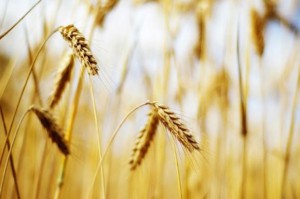 